Name: _____________________    Date: ___________________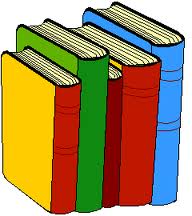 BooktalkFirst Quarter: Favorite BookTitle: ____________________________________________________________ Author: __________________________________Genre: ________________________________Directions:  A book talk or book review is meant to persuade others to read a certain book.  They should be exciting and informative, but should not give away the ending.  Focus on the main characters, setting, and early conflicts.  Never tell the climax or how the story ends.Summary: Tell what happens in the book.  Remember don’t give away the ending!_______________________________________________________________________________________________________________________________________________________________________________________________________________________________________________________________________________________________________________________________________________________________________________________________________________________________________________________________________________________________________________________________________________________________________________________________________________________________________________________________________________________________________________________________________________________________________________________________________________________________________________________________________________________________________________________________________________________________________________________________________________Opinion: Did you like this book? Why or why not? Give at least two reasons to support your answer. ___________________________________________________________________________________________________________________________________________________________________________________________________________________________________________________________________________________________________________________________________________________________________________________________________________________________________________________________________________________________________________________________________________________________________________________________________________________________________________________________________________________________________*** REMEMBER:  YOU MUST BRING THE BOOK OR A PICTURE OF THE BOOK FOR YOUR PRESENTATION***